ANUNCI PER A PRESENTACIÓ DE PROPOSTES1. ENTITAT ADJUDICADORA:a) Organisme: OAM UNIVERSITAT POPULAR DE L’AJUNTAMENT DE VALÈNCIA.b) Servici que tramita l’expedient: Oficines Centrals.c) Nombre d’expedient:  E-70008-2018-000010.2.  OBJECTE I DURADA DEL CONTRACTE:Prestació del Servei de desenvolupament, revisió i adaptació de l’aplicació informática necessària per al procediment d’adjudicació de places i matricula:Els treballs hauran d'arreplegar com a mínim els següents extrems:1 - Desenvolupament del procediment d'adjudicació de places mitjançant una fase prèvia de preinscripció i sol·licitud de plaça, i un sorteig que determine un ordre de prelació que regirà la matrícula de les persones sol·licitants de plaça.2 - Desenvolupament del procediment de matrícula i pagament del preu públic en els termes establits en aquest procediment, ordenança de preus públics i Reglament de condicions de Participació
3 - Desenvolupament i millora de la consola de control del procediment.4 - Sistemes necessaris, bases de dades, seguretat i accés a plataformes de pagament i internet5 - Missatgeria (20.000 SMS)6 - Suport i manteniment.
FASES PROCEDIMENT INSCRIPCIÓDURADA: des de la notificació de l’adjudicació del contracte fins al 31/12/2018.  3. PRESSUPOST MÀXIM PER A ADJUDICAR EL CONTRACTE (SI ESCAU):La despesa màxima que es preveu per a aquest contracte, ascendeix a la quantitat de 17.000,00.-€, mes 3.570,00.-€ en concepte de 21% IVA.
4. PRESENTACIÓ DE LA PROPOSTA, ADJUNTANT PRESSUPOST I DOCUMENTACIÓ:Es realitzarà a través de l'e-mail: només per aquesta via en upsadministrativa@valencia.esResponsable: Secció Administrativa.Telèfon: 96.208.27.14 – 96-208.27.01Domicili: Universitat Popular . C/Amadeo de Savoia, nº 11 Planta Baixa Pati B.Localitat i codi postal: València - 46010.Data i hora límit per a presentar pressupost i documentació:El 13 de Març de 2018 a les 12:00 hores.5. ALTRES INFORMACIONS:Els criteris que serviràn de base per a la adjudicació sòn:I.-    Preu oferit. II.-   Terminis d’execució.Sobre la base dels paràmetres que s'estableixen en les Condicions del Contracte, els tècnics del OAM valoraran les propostes presentades i emetran un informe en el qual proposaran, a l'òrgan de contractació competent, la més avantatjosa segons el parer de l'informant, tenint en compte el previst en l'article 138 apartat 3 del Reial decret Legislatiu 3/2011, de 14 de novembre, pel qual s'aprova el Text Refós de la Llei de Contractes del Sector Públic. El resultat de la selecció i adjudicació es publicarà en l'apartat Contracta amb la UP de la web de la Universitat Popular de l’Ajuntament de València (www.universitatpopular.com).València, a 6 de Març de 2018.UNIVERSITAT POPULAR DE L’AJUNTAMENT DE VALÈNCIAEDIFICI ANTIGA TABACALERAC/Amadeu de Savoia, nº 11 Planta Baixa Pati B  -46010  València  PREINSCRIPCIÓ Formulari preinscripció online:- Incloure: GènereCodi PostalTelèfon/Email-  Possibilitat de preinscripció en 3 activitats diferents.- Preinscripció per Centre, Activitat, i Horari- Activitat balls de saló: Possibilitat de preinscripció de dos participants junts.SORTEIG- Realització del sorteig de places, amb dues lletres, a través d’una variable informàtica.ASSIGNACIÓ DE PLACES- L’aplicació assignarà les places als preinscritos, i els comunicarà per Email, SMS, WhatsApp, els terminis de confirmació i pagament de la matrícula.1ª FASECONFIRMACIÓ DE LA MATRÍCULA- Comprobació i confirmació de l’assignació de plaça/ces (Introduint DNI)- Pagament de la matrícula:Online (Targeta). Vinculant-se la confirmació amb el pagament.  (Confirmació immediata) Opció d’imprimir un rebut amb codi de barres  per a pagar per banc o transferència. El participant una vegada pagada la matrícula, la confirmarà introduint el justificant de pagament en la plataforma (adjuntant arxiu). Possibilitat de gestionar des dels Centres2ª FASECONFIRMACIÓ DE LA MATRÍCULA- Finalitzats els terminis de la 1ª FASE, les places no confirmades, l’aplicació informàtica les comunicarà automàticament, als següents de la llista del sorteig, mitjançant Email, SMS, WhatsApp, concedint-los un termini per a realitzar el mateix procediment de confirmació i pagament que en la fase anterior.LLISTATS PREINSCRITOS- A partir de la finalització de la 2ª Fase, l’aplicació informàtica permetrà accedir als llistats del Sorteig ordenats per assignació de matrícula, Disposant de les dades de preinscripció3ª FASECONFIRMACIÓ DE LA MATRÍCULA- A partir de la 2ª Fase, qualsevol ciutadà tindrà la possibilitat de matricular-se en la UP.Activitat en la qual hi ha vacants i no hi ha llista d’espera, es matricula inscrivint-se i pagant.Activitat en la qual hi ha llista d’espera, s’inscriu en la llista d’espera.ENQUESTA SATISFACCIÓ- Incloure en la fase de confirmació i pagament enquesta de satisfacció del procediment d’inscripció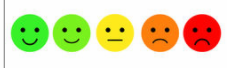 SOL·LICITUD DEVOLUCIÓ PREU PÚBLIC- Incloure en l’aplicació informàtica formulari sol·licitud devolució de preus públics, que permeta recuperar les dades de la matrículaACTUALITZAR - Impressió informe seguiment assistències- Diferenciar cancelació/baixes- Millorar llistats i estadístiques- Video explicatiu procés matricula- Suport i manteniment (1 any)